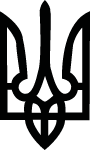 КАБІНЕТ МІНІСТРІВ УКРАЇНИПОСТАНОВАвід 02 березня 2022 р. № 185КиївДеякі питання здійснення публічних закупівель товарів, робіт і послуг для задоволення нагальних потреб функціонування держави в умовах воєнного стану\Відповідно до статті 121 Закону України “Про правовий режим воєнного стану”, Указу Президента України від 24 лютого 2022 р. № 64 “Про введення воєнного стану в Україні” Кабінет Міністрів України постановляє:1. Установити, що в умовах воєнного стану:1) акціонерне товариство “Українська залізниця” уповноважується виступати:замовником під час здійснення закупівель товарів, робіт і послуг за рахунок власних коштів, коштів державного бюджету, інших залучених коштів для здійснення заходів з безперебійного функціонування залізничного транспорту, зокрема палива та мастильних матеріалів, електроенергії, медикаментів, проведення першочергових аварійно-відбудовних робіт;платником за тристоронніми договорами, замовником за якими є військові адміністрації, із здійснення закупівель за рахунок коштів державного бюджету для задоволення нагальних потреб функціонування держави (на придбання необхідних продовольчих та медичних товарів);2) закупівля товарів, робіт і послуг, визначених підпунктом 1 пункту 1 цієї постанови, здійснюється відповідно до постанови Кабінету Міністрів України від 28 лютого 2022 р. № 169 “Деякі питання здійснення оборонних та публічних закупівель товарів, робіт і послуг в умовах воєнного стану” з урахуванням таких особливостей:акціонерне товариство “Українська залізниця” самостійно визначає переліки та обсяги закупівель товарів, робіт і послуг, які здійснюються за рахунок власних та залучених коштів відповідно до внутрішніх положень товариства;перелік та обсяги закупівлі за бюджетні кошти товарів, робіт і послуг для заходів з безперебійного функціонування залізничного транспорту в умовах воєнного стану визначаються Міністерством інфраструктури за поданням акціонерного товариства “Українська залізниця”;3) за договорами, передбаченими абзацом третім підпункту 1 пункту 1 цієї постанови, оплата здійснюється за погодженням в частині затвердження переліків продукції, постачальників, обсягів та цін на продукцію, що закуповуються:за продовольчу продукцію — з Міністерством аграрної політики та продовольства,за медичні товари — з Міністерством охорони здоров’я.2. Фінансування видатків акціонерного товариства “Українська залізниця” для здійснення закупівлі товарів, робіт і послуг здійснюється за рахунок власних коштів, коштів державного бюджету, інших залучених коштів незалежно від того, чи передбачені такі видатки, обсяги та джерела фінансування фінансовим планом зазначеного акціонерного товариства.            Прем’єр-міністр України                       Д. ШМИГАЛЬ Інд. 21